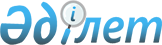 Қазақстан Республикасының қаржы секторын дамытудың тұжырымдамасын iске асыру жөнiндегі 2003-2006 жылдарға арналған iс-шаралар жоспарын бекiту туралыҚазақстан Республикасы Үкіметінің 2004 жылғы 9 наурыздағы N 287 қаулысы

      "Қазақстан Республикасының қаржы секторын дамытудың тұжырымдамасы туралы" Қазақстан Республикасы Үкiметiнiң 2003 жылғы 28 шiлдедегi N 753  қаулысына сәйкес Қазақстан Республикасының Үкiметi қаулы етеді: 

      1. Қоса берілiп отырған Қазақстан Республикасының қаржы секторын дамытудың тұжырымдамасын iске асыру жөнiндегi 2003-2006 жылдарға арналған iс-шаралар жоспары (бұдан әрі - Жоспар) бекiтiлсiн. 

      2. Орталық және жергiлiктi атқарушы органдар, Қазақстан Республикасының Президентiне тiкелей бағынысты мемлекеттiк органдар (келiсiм бойынша) Қазақстан Республикасының Ұлттық Банкiне жарты жылдықтың қорытындысы бойынша жылына екі рет, 15 қаңтарға және 15 шілдеге Жоспардың орындалу барысы туралы ақпарат ұсынсын. 

      3. Қазақстан Республикасының Ұлттық Банкi (келiсiм бойынша) Қазақстан Республикасының Үкіметіне жарты жылдықтың қорытындысы бойынша жылына екi рет, 30 қаңтарға және 30 шiлдеге Жоспардың орындалу барысы туралы жиынтық ақпарат ұсынсын. 

      4. Осы қаулы қол қойылған күнінен бастап күшiне енедi.        Қазақстан Республикасының 

      Премьер-Министрі 

Қазақстан Республикасы   

Үкiметiнiң         

2004 жылғы 9 наурыздағы  

N 287 қаулысымен     

бекiтiлген         

  Қазақстан Республикасының қаржы секторын дамытудың тұжырымдамасын iске асыру бойынша 2003-2006 жылдарға арналған іс-шаралар жоспары        Ескерту. Жоспарға өзгеріс енгізілді - ҚР Үкіметінің 2004.07.01. N 725  қаулысымен, 2005.02.24. N 169  қаулысымен. ___________________________________________________________________ 

Р/с |                    |Аяқталу |Орындау.|Орындалу|Болжам.|Қаржы. 

 N  |       Iс-шара      |нысаны  |ға (iске| (іске  |  ды   |ланды. 

    |                    |        |асыруға)| асыру) |шығыс. |  ру 

    |                    |        | жауап. |мерзімі | тар   | көзі 

    |                    |        | тылар  |        |       | 

___________________________________________________________________ 

 1  |          2         |   3    |    4   |    5   |    6  |   7 

___________________________________________________________________ 

        1. Қазақстан Республикасы Ұлттық Банкiнің дамуы 

___________________________________________________________________ 

         1.1. Инфляциялық таргеттеу қағидаттарына көшу 

___________________________________________________________________ 

1.1.1  Ұлттық Банктiң   Қазақстан  ҰБ        Жыл       Жоқ 

       қысқа мерзiмдi   Республи.  (келiсім  сайын 

       ставкаларының    касының    бойынша) 

       мәнiн күшейту    Үкіметіне 

       жөнiнде жұмыс    ақпарат 

       жүргiзу 1.1.2  Мемлекеттік      Қазақстан  ҰБ        Қажетіне  Жоқ 

       бағалы қағаздар. Республи.  (келiсiм  қарай 

       дың қайталама    касының    бойынша) 

       рыногын жетіл.   Үкіметіне 

       діру, оның       ақпарат 

       iшiнде жаңа 

       қаржы құралдарын 

       дамыту жөнiнде 

       iс-шаралар 

       өткiзу 1.1.3  Қазақстан жағ.   Қазақстан   ҰБ       2005      Жоқ 

       дайында қолайлы  Республи.  (келiсiм  жыл 

       "негiзгі инфля.  касының    бойынша) 

       ция" түрiн құру  Үкіметіне 

       әдiстемесін      ақпарат 

       әзiрлеу 1.1.4  Трансмиссиялық   Қазақстан   ҰБ       2005-     Жоқ 

       тетiктiң үлгiсін Республи.  (келiсiм  2006 

       әзiрлеу және     касының    бойынша)  жылдар 

       мақсатты деңгей. Үкіметіне 

       лерге қол жеткi. ақпарат 

       зудiң операция. 

       лық рәсiмдерiн 

       айқындау 1.1.5  Ұлттық Банктің   Қазақстан   ҰБ       Жыл       Жоқ 

       мемлекеттiк      Республи.  (келiсiм  сайын 

       бағалы қағазда.  касының    бойынша) 

       рының портфелін  Үкіметіне 

       арттыру жөнінде  ақпарат 

       іс-шаралар өткізу 1.1.6  Ұлттық Банк      Қазақстан   ҰБ       Тұрақты   Жоқ 

       іс-әрекеттерінің Республи.  (келiсiм 

       ашықтығын одан   касының    бойынша) 

       әрі дамыту, атап Үкіметіне 

       айтқанда болжам. ақпарат 

       дарды жариялау, 

       Ұлттық Банктiң 

       ұсыныстарын, 

       бастамаларын, 

       қызметiн жұртшы. 

       лыққа таныстыру 

       шараларын 

       әзiрлеу 

____________________________________________________________________ 

           1.2. Ақша-кредит статистикасын жетiлдiру 

____________________________________________________________________ 

1.2.1  Кредиттік серік. Қазақстан  ҰБ        2004      Жоқ 

       тестіктер мен    Республи.  (келiсiм  жылғы 

       ипотекалық ком.  касы       бойынша)  1-жарты. 

       паниялардың      Ұлттық               жылдық 

       ақша-кредиттiк   Банкінің 

       шолуын қалыптас. Басқарма. 

       тыруды қамтама.  сы қаулы. 

       сыз ету          сының 

                        жобасы 1.2.2  Сақтандыру       Қазақстан  ҰБ        2005-     Жоқ 

       (қайта сақтанды. Республи.  (келiсiм  2006 

       ру) ұйымдарының, касы       бойынша)  жылдар 

       жинақтаушы       Ұлттық 

       зейнетақы қорла. Банкінің 

       рының және банк  Басқарма. 

       операцияларының  сы қаулы. 

       жекелеген түрле. сының 

       рiн жүзеге       жобасы 

       асыратын, кредит. 

       тік серiктестiк. 

       тер мен ипотека. 

       лық компаниялар 

       болып табылмай. 

       тын ұйымдардың 

       шолуын қалыптас. 

       тыруды қамтама. 

       сыз ету 

____________________________________________________________________ 

             1.3. Валюталық қатынастарды ырықтандыру 

____________________________________________________________________ 

1.3.1  Қазақстан        Қазақстан  ҰБ        2004      Жоқ 

       Республикасында  Республи.  (келiсiм  жылғы 

       валюталық peжим. касының    бойынша)  1-жарты. 

       ді ырықтандыру.  Үкіметі              жылдық 

       дың 2005-2007    қаулысының 

       жылдарға арнал.  жобасы 

       ған бағдарлама. 

       сын әзiрлеу 1.3.2  Iшкi валюта      Қазақстан  ҰБ        2004      Жоқ 

       рыногында шетел  Республи.  (келiсiм  жылғы 

       валютасын сатып  касы       бойынша)  2-жарты. 

       алу ұсыныстары   Ұлттық               жылдық 

       мен мақсаттары.  Банкінің 

       ның көздері      Басқармасы 

       бойынша банктік  қаулысының 

       есеп беру нысан. жобасы 

       дарын әзiрлеу 

____________________________________________________________________ 

                       1.4. Төлем жүйесі 

____________________________________________________________________ 

1.4.1  Шет елдердiң     Шет елдер. ҚБЕО      Қажетiне  ҚБЕО 

       орталық банкте.  дiң орта.  (келiсiм  қарай 

       рінің төлем      лық банк.  бойынша) 

       жүйесiн сатып    теріне 

       алу жөнiнде      ұсыныстар 

       өткiзетiн 

       тендерлерiне 

       қатысу 1.4.2  Қазақстандық     Қазақстан  ҚБЕО      Қажетiне  ҚБЕО 

       және шетелдiк    Республи.  (келiсiм  қарай 

       қаржы институт.  касының    бойынша) 

       тарын қоса       Үкіметіне 

       отырып, ҚБЕО-    ақпарат 

       ның SWIFT 

       сервистік бюро. 

       сын одан әрi 

       дамыту жөнiндегі 

       жұмысты жүргiзу 1.4.3  Төлем жүйесінiң  Төлем      ҚБЕО      Қажетiне  ҚБЕО 

       бағдарламалық-   жүйесінiң  (келiсiм  қарай     ҰБ 

       техникалық кеше. бағдарла.  бойынша), 

       нiн одан әрі     малық-тех. ҰБ 

       жетілдiру мен    никалық    (келiсiм 

       дамытуды және    кешенiне   бойынша) 

       оның қауiпсiздiк өзгерiстер 

       деңгейiн артты. 

       руды қамтамасыз 

       ету 1.4.4  ҚБЕО-ның банк.   Қазақстан  ҰБ        Қажетiне  Жоқ 

       аралық ақша      Республи.  (келiсiм  қарай 

       аудару жүйесiнде касының    бойынша), 

       және клирингте   Үкіметіне  ҚБЕО 

       жаңа қаржы       ақпарат    (келiсiм 

       құралдарын дамы.            бойынша) 

       ту жөнiнде iс- 

       шаралар өткiзу 1.4.5  Қолданылып       Қазақстан  ҚБЕО      Тұрақты   Жоқ 

       жүрген төлем     Республи.  (келiсiм 

       жүйесi мен       касының    бойынша) 

       АТҚАЖ-нi негiзгi Үкіметіне 

       ақпаратты басқа. ақпарат 

       ру жүйесiмен 

       интеграциялау 1.4.6  ТМД және Балтық  Семинар    ҚБЕО      Жыл       ҚБЕО 

       елдерiнiң орта.  ұйымдасты. (келiсiм  сайын 

       лық банктері     ру және    бойынша), 

       өкiлдерiнің      өткiзу     СІМ 

       төлем жүйелерi 

       бойынша кездесу. 

       лерін өткiзу 

____________________________________________________________________ 

   1.5. Нақты сектор кәсіпорындарының мониторингін жандандыру 

____________________________________________________________________ 

1.5.1  Негiзгi банк     Сұрау      ҰБ        2004      Жоқ 

       қызметіне сұра.  сауална.   (келiсiм  жылғы 

       ныс көрсеткiш.   малары     бойынша)  2-жарты. 

       терiн қосуды                          жылдық 

       ескере отырып 

       сұрау сауална. 

       маларын жетілдіру 1.5.2  Кәсiпорындарға   Қазақстан  ҰБ        Тұрақты   Жоқ 

       қайтарымды ақпа. Республи.  (келiсiм 

       ратты жетілдiру  касының    бойынша) 

       негiзiнде мони.  Үкіметіне 

       торингке қатысу. ақпарат 

       шы кәсiпорындар. 

       дың санын кеңей. 

       ту жөнiнде iс- 

       шаралар өткiзу 1.5.3  Жалпы индикатор. Қазақстан  ҰБ        Тоқсан    Жоқ 

       лар жүйесiн      Республи.  (келiсiм  сайын, 

       құруды қамтама.  касының    бойынша)  2004 

       сыз ету, онда    Үкіметіне            жылғы 

       мыналар көрсеті. ақпарат              1-жарты. 

       ледi:                                 жылдықтан 

       экономиканың                          бастап 

       қаржылық емес 

       секторында 

       бағаның жалпы 

       деңгейiнiң, 

       дайын өнімге 

       сұраныстың, 

       инвестициялық 

       ахуалдың жай-күйі. 

       нің өзгеруi; 

       экономиканың 

       қаржылық емес 

       секторына банк 

       жүйесiнiң ықпалы 1.5.4  Экономиканың     Қазақстан  ҰБ        Қажетіне   Жоқ 

       нақты секторын.  Республи.  (келiсiм  қарай 

       дағы экономика.  касының    бойынша) 

       лық процестердің Үкіметіне 

       жай-күйін және   ақпарат 

       күтілетін өзге. 

       рiстерiн бағалау 

       жүйесiн жетiлдiру 

____________________________________________________________________ 

      2. Қаржы рыногына қатысушылардың қызметiн қадағалаудың 

                бiрыңғай органын құру және дамыту 

____________________________________________________________________ 

2.1.1  Бiрыңғай қаржы.  Норматив.  ҰБ        2004            ҰБ 

       лық қадағалау    тік        (келiсiм  жылғы 

       органын құру     құқықтық   бойынша)  1 қаңтар 

       жөніндегі ұйым.  актілердің 

       дастыру iс-шара. жобалары 

       ларын өткiзу 2.1.2  Еуропалық        Норматив.  ҚҚА       Тұрақты   Жоқ 

       одақтың стан.    тік        (келiсiм 

       дарттарын        құқықтық   бойынша) 

       ескере отырып    актілердің 

       аралық қадаға.   жобалары 

       лау тетігінің 

       негiзгi өлшем. 

       дерiн жетілдiру 2.1.3  Банктік қадаға.  Норматив.  ҚҚА       Қажетіне  Жоқ 

       лау жөнiндегі    тік        (келiсiм  қарай 

       Базель Комитетi. құқықтық   бойынша) 

       нiң, Халықаралық актілердің 

       сақтандыруды     жобалары 

       қадағалау орган. 

       дары қауымдасты. 

       ғының, Бағалы 

       қағаздар жөнін. 

       дегi халықаралық 

       комиссияның 

       халықаралық 

       қадағалау стан. 

       дарттарын енгiзу 

       жөнiндегi жұмысты 

       жалғастыру 2.1.4  Қаржы рыногы     Қазақстан  ҚҚА       2006      Жоқ 

       субъектілерiнен  Республи.  (келiсiм  жылғы 

       жыл сайынғы      касының    бойынша), 2-жарты. 

       алымдар apқылы   Үкіметіне  ҰБ        жылдық 

       Қаржылық қадаға. ақпарат    (келiсiм 

       лау агенттігінiң            бойынша) 

       кезең-кезеңiмен 

       өзiн өзi қаржы. 

       ландыру (iшiнара 

       қаржыландыру) 

       мәселесiн қарау 

___________________________________________________________________ 

                3. Кредиттік мекемелердi дамыту 

___________________________________________________________________ 

          3.1. Кредиттеудiң 3 деңгейлі жүйесін құру 

___________________________________________________________________ 

3.1.1  Банктер көрсете. Қазақстан  ҚҚА       Қажетіне  Жоқ 

       тiн қызметтердің Республи.  (келiсiм  қарай 

       сапасын жақсар.  касының    бойынша), 

       туға және олар.  Үкіметіне  ҰБ 

       дың арасында     ақпарат    (келiсiм 

       адал бәсекелес.             бойынша) 

       тiкті дамытуға 

       ықпал ету 3.1.2  Банк операцияла. Норматив.  ҚҚА       Қажетіне  Жоқ 

       рының жекелеген  тік        (келiсiм  қарай 

       түрлерiн жүзеге  құқықтық   бойынша), 

       асыратын ұйым.   актілердің ҰБ 

       дардың қызметін  жобалары   (келiсiм 

       реттеудiң норма.            бойынша) 

       тивтiк құқықтық 

       базаны жетілдiру 3.1.3  Қызметiнің       Қазақстан  ҰБ        Қажетіне  Жоқ 

       ерекшелiктерiн   Республи.  (келiсiм  қарай 

       ескере отырып    касының    бойынша) 

       қаржылық ұйым.   Үкіметіне 

       дардың түрлерін  ақпарат 

       кеңейтуге ықпал 

       ету 3.1.4  Мемлекеттiк      Қазақстан  ИСМ,      2004      Жоқ 

       микрокредиттеу   Республи.  ЭБЖМ,     жылғы 

       бағдарламасын    касы       АШМ, ҰБ   2-жарты. 

       қабылдау         Президенті (келiсім  жылдық 

                        Жарлығының бойынша),  

                        жобасы     ҚарМ 3.1.5  Банк қызметiнде  Норматив.  ҚҚА       Қажетіне  Жоқ  

       айқындылыққа     тік        (келiсiм  қарай 

       қол жеткізуге    құқықтық   бойынша), 

       ықпал ету және   актілердiң ҰБ 

       банктерде банк   жобалары   (келiсiм 

       жүйесі арқылы               бойынша) 

       көлеңкелі капи. 

       талды заңдасты. 

       руға кедергi 

       жасайтын жүйе. 

       лердi ендiру 3.1.6  Екiнші деңгейде  Норматив.  ҚҚА       Қажетіне  Жоқ 

       банктерде тәуе.  тік        (келiсiм  қарай 

       келдердi басқару құқықтық   бойынша)  

       жүйесін жетiлдi. актілердiң 

       ру               жобалары 

____________________________________________________________________ 

      3.2. Қазақстан ипотекалық компаниясын және Ипотекалық 

              кредиттерге кепiлдiк беру қорын дамыту 

____________________________________________________________________ 

3.2.1  <*> 3.2.2  Қазақстан        Стратегия. ҰБ        2004      Жоқ 

       ипотекалық       ның        (келiсiм  жыл 

       компаниясын      жобасы     бойынша), 

       дамытудың                   ҚИК 

       стратегиясын                (келiсiм 

       әзiрлеу                     бойынша), 

                                   ҚҚА 

                                   (келісiм 

                                   бойынша) 3.2.3  Ипотекалық       Стратегия. ҰБ        2004      Жоқ    ҰБ 

       кредиттерге      ның жобасы (келiсім  жылғы 

       кепілдiк беру               бойынша), 2-жарты. 

       қорының страте.             ИККҚ      жылдық 

       гиясын әзiрлеу              (келiсiм 

                                   бойынша), 

                                   ҚҚА 

                                   (келiсiм 

                                   бойынша), 

                                   ИСМ 

___________________________________________________________________ 

       3.3. Қазақстан Даму Банкiнiң қызметiн жетілдiру 

___________________________________________________________________ 

3.3.1  Қазақстан Даму   Қазақстан  ҚДБ       2004     Меншiк  ҚДБ 

       Банкінің бағалы  Республи.  (келiсiм  жылғы    капита. 

       қағаздар рыногы. касының    бойынша)  2-жарты. лы 

       ның кәсiби қаты. Үкіметіне            жылдық   сомасы. 

       сушылары (қор    ақпарат                       ның 

       биржасы, орталық                               25%-не 

       депозитарий),                                  дейін 

       сондай-aқ лизинг 

       берушi ұйымдар 

       құратын заңды 

       тұлғалардың 

       жарғылық капитал. 

       дарына қатысуы  3.3.2  Қазақстан Даму   Қазақстан  ҚДБ       Қажетіне Меншiк  ҚДБ 

       Банкiнің         Республи.  (келiсiм  қарай    капита. 

       Қазақстан        касының    бойынша)           лы 

       Республикасынан  Үкіметіне                     сомасы. 

       тыс жерлердегі,  ақпарат                       ның 

       Қазақстан эконо.                               25%-не 

       микасымен техно.                               дейін 

       логиялық байла. 

       нысты жобаларды 

       қаржыландыруға 

       қатысуы 

____________________________________________________________________ 

      3.4. Тұрғын үй құрылыс жинақ банктерін дамыту 

____________________________________________________________________ 

3.4.1  Тұрғын үй құры.  Қазақстан  ЭБЖМ, ҰБ  Қажетіне  Жоқ 

       лыс жинақ банк.  Республи.  (келiсiм  қарай 

       терi мен оның    касының    бойынша), 

       салымшылары үшін Үкіметіне  ҚарМ, ИСМ, 

       салық жеңілдiк.  ұсыныстар  ТҚЖБ 

       терiн енгізу                (келiсiм 

       жөнiнде ұсыныс.             бойынша) 

       тар дайындау 3.4.2  "Қазақстан       Қазақстан  ҚарМ,     2004      Жоқ 

       Республикасын.   Республи.  ЭБЖМ, ҰБ  жылғы 

       дағы тұрғын үй   касы       (келiсiм  1-жарты. 

       құрылыс жинақ    Заңының    бойынша), жылдық 

       ақшасы туралы"   жобасы     ТҚЖБ 

       Қазақстан                   (келiсiм 

       Республикасының             бойынша) 

       Заңына ақша 

       жинақтау мерзі. 

       мін барынша 

       азайту және 

       мемлекеттiк 

       сыйлықақы мөлше. 

       рiн ұлғайту 

       бөлігіне қатысты 

       өзгерiстер мен 

       толықтырулар 

       енгiзу 3.4.3  Тұрғын үй        Қазақстан  ҰБ        Қажетіне  Жоқ 

       құрылысы жинақ   Республи.  (келiсiм  қарай 

       банкiнiң "Қазақ. касының    бойынша), 

       станның салым.   Үкіметіне  ҚСКҚ, 

       дарға кепiлдiк   ақпарат    ТҚЖБ 

       беру (сақтанды.             (келiсім 

       ру) қоры" ЖАҚ-              бойынша) 

       дағы мiндеттi 

       күнтізбелiк 

       жарналарының 

       төмен деңгейін 

       белгілеу мүмкiн. 

       дiгін қарастыру 3.4.4  Халықтың өмiрлiк Қазақстан  ҰБ        Қажетіне  Жоқ 

       зейнетақысын     Республи.  (келiсiм  қарай 

       төлеу үшiн       касының    бойынша), 

       қажетсiз сомадан Үкіметіне  ҚарМ, 

       асатын жинақтал. ақпарат    ЕХӘҚМ, 

       ған зейнетақы               ТҚЖБ 

       ақшасының бөлi.             (келiсім 

       гiн тұрғын үй               бойынша) 

       құрылыс жинақ 

       ақшасына салым. 

       дарға пайдалану 

       мүмкiндігін 

       қарастыру 

___________________________________________________________________ 

           3.5. Кредиттiк бюроларды құру және дамыту 

___________________________________________________________________ 

3.5.1  "Қазақстан       Қазақстан  ҰБ        2003      Жоқ 

       Республикасында. Республи.  (келiсім  жылғы 

       ғы кредиттiк     касы       бойынша)  2-жарты. 

       бюpo және        Заңдарының           жылдық 

       кредиттiк тарих. жобалары 

       ты қалыптастыру 

       туралы" және 

       "Қазақстан 

       Республикасының 

       кейбiр заң 

       актiлерiне 

       Қазақстан 

       Республикасын. 

       дағы кредиттiк 

       бюро және 

       кредиттiк тарих. 

       ты қалыптастыру 

       мәселелерi 

       бойынша өзгерiс. 

       тер мен толықты. 

       рулар енгiзу 

       туралы" 

       Қазақстан 

       Республикасы 

       Заңдарының 

       жобаларын әзiрлеу 

___________________________________________________________________ 

3.6. Жеке тұлғалардың салымдарына мiндетті ұжымдық кепiлдiк 

                беру (сақтандыру) жүйесiн дамыту 

___________________________________________________________________ 

3.6.1  Халықаралық       Норматив. ҚҚА       Қажетіне  Жоқ 

       депозиттердi      тік       (келiсiм  қарай 

       сақтандырушылар   құқықтық  бойынша), 

       ұйымының ұсыным.  актілер.  ҚСКҚ 

       дарын ескере      дің       (келiсiм 

       отырып, салым.    жобалары  бойынша), 

       дарға мiндетті              ҰБ 

       ұжымдық кепiлдiк            (келiсім 

       беру (сақтан.               бойынша) 

       дыру) жүйесiн 

       жетілдiру 3.6.2  Салымдарға       Норматив.  ҚҚА       Қажетіне  Жоқ 

       кепілдiк беру    тік        (келiсiм  қарай 

       (сақтандыру)     құқықтық   бойынша), 

       қорына мәжбүрлеп актілер.   ҚСКҚ 

       таратылатын      дің        (келiсiм 

       қатысушы банктiң жобалары   бойынша), 

       тарату массасы.             ҰБ 

       нан өзінiң                  (келiсім 

       салымшыларына               бойынша) 

       өтем ретінде 

       төлеген қаражат. 

       тың қайтарылуын 

       жақсарту үшiн 

       шаралар қабылдау 

___________________________________________________________________ 

                 4. Сақтандыру рыногын дамыту 

___________________________________________________________________ 

4.1.1  Қазақстан        Норматив.  ҰБ        2003      Жоқ 

       Республикасы     тік        (келiсiм  жылғы 

       сақтандыру ұйым. құқықтық   бойынша)  2-жарты. 

       дарының зейнет.  актілер.             жылдық 

       ақы аннуитеті    дің 

       шарттары негі.   жобалары 

       зiнде жинақтал. 

       ған зейнетақы 

       қаражаты есебі. 

       нен зейнетақымен 

       қамсыздандыру 

       шарттарын 

       әзiрлеу 4.1.2  "Өмiрдi сақтан.  Қазақстан  ҚҚА       2004-     Жоқ 

       дыру" саласында  Республи.  (келiсiм  2005 

       сақтандыру       касының    бойынша), жылдар 

       қызметiн жүзеге  Үкіметіне  ҚарМ, 

       асыратын сақтан. ақпарат    мүдделі 

       дыру ұйымдары               министр. 

       және сақтанушы.             ліктер 

       лар үшін салық              мен 

       салу режимiн                ведом. 

       жұмсарту мәселе.            стволар 

       сiн қарастыра 

       отырып сақтанды. 

       руды, оның 

       iшiнде өмiрдi 

       сақтандыруды 

       дамытуды ынта. 

       ландыру 4.1.3  Қадағалау әдіс.  Норматив.  ҚҚА       Қажетіне  Жоқ 

       терiн жетілдiру, тік        (келiсім  қарай 

       сақтандыру ұйым. құқықтық   бойынша), 

       дарының қаржы.   актілер.   ҰБ 

       лық тұрақтылығын дің        (келісім 

       және төлем       жобалары   бойынша) 

       қабілеттілігін 

       арттыру үшін 

       жағдайлар жасау 4.1.4  Сақтандыру       Қазақстан  ҰБ        Қажетіне  Жоқ 

       (қайта сақтанды. Республи.  (келiсiм  қарай 

       ру) ұйымдарының, касы       бойынша), 

       сақтандыру бро.  Ұлттық     ҚҚА 

       керлерiнің       Банкінің   (келiсiм 

       қаржылық есепте. Басқарма.  бойынша) 

       рін жетілдіру    сы қаулы. 

                        сының 

                        жобасы 4.1.5  Бухгалтерлiк     Қазақстан  ҰБ        2004      Жоқ 

       есеп жүргізудiң  Республи.  (келiсiм  жылғы 

       ақпараттық       касы       бойынша), 1-жарты. 

       жүйесiн автомат. Ұлттық     ҚҚА       жылдық 

       тандыру жөнiнде  Банкінің   (келiсiм 

       сақтандыру       Басқармасы бойынша) 

       (қайта сақтанды. қаулысының 

       ру) ұйымдарына   жобасы 

       қойылатын талап. 

       тарды әзірлеу 4.1.6  Қазақстанда      Норматив.  ҚҚА       2004-     Жоқ 

       қайта сақтанды.  тік        (келiсiм  2005 

       ру рыногын       құқықтық   бойынша)  жылдар 

       дамытуды ынта.   актілердің 

       ландыру          жобалары 4.1.7  Сақтандыру       Норматив.  ҚҚА       Қажетіне  Жоқ 

       рыногына шетел.  тік        (келiсiм  қарай 

       дiң қатысуын     құқықтық   бойынша) 

       кезең-кезеңiмен  актілердiң 

       кеңейтудi қамта. жобалары 

       масыз ету 4.1.8  Экологиялық      Қазақстан  ҚОҚМ,     2004      Жоқ 

       сақтандыру сала. Республи.  мүдделi   жылғы 

       сында бiрыңғай   касының    министр.  2-жарты. 

       мемлекеттік      Үкіметіне  ліктер    жылдық 

       саясатты айқын.  ақпарат    мен 

       дау                         ведомст. 

                                   волар 4.1.9  Төтенше сипатта.  Норматив. ТЖА,      2004      Жоқ 

       ғы тәуекелдерден  тік       мүдделі   жылғы 

       қорғауға байла.   құқықтық  министр.  2-жарты. 

       нысты мiндетті    актінің   ліктер    жылдық 

       сақтандыру түр.   жобасы    мен 

       лерін енгізу                ведомст. 

                                   волар 4.1.10 Сақтандыру       Норматив.  ҚҚА       2004-     Жоқ 

       статистикасының  тік        (келiсiм  2005 

       толық деректер   құқықтық   бойынша), жылдар 

       базасын қалып.   актілер.   ҰБ 

       тастыру          дің        (келiсiм 

                        жобалары   бойынша), 

                                   "Қазақстан 

                                   Актуарлық 

                                   орталығы" 

                                   АҚ, мүд. 

                                   делі 

                                   министр. 

                                   ліктер мен 

                                   ведомство. 

                                   лар 4.1.11 Сақтандырудың    Сақтандыру ҚҚА       2004-     Жоқ 

       түрлi кластары   (қайта     (келiсім  2005 

       (түрлерi) бойын. сақтан.    бойынша), жылдар 

       ша сақтандыру    дыру)      ҰБ 

       статистикасының  ұйымдарына (келісім 

       қалыптастырылған ұсынымдар  бойынша), 

       деректер базасы             "Қазақстан 

       негізінде тәуе.             Актуарлық 

       келдердi жiктеу.            орталығы" 

       дi әзiрлеу                  АҚ 4.1.12 Сақтандыру       Норматив.  ҚҚА       Қажетіне  Жоқ 

       қызметiн көрсету тік        (келісім  қарай 

       тарифтерiнiң     құқықтық   бойынша), 

       негiзделген      актілердің ҰБ 

       төмендетілуiмен, жобалары   (келісім 

       сақтандыру өнiм.            бойынша), 

       дерi сапасының              "Қазақстан 

       жоғарылауымен,              Актуарлық 

       сақтандыру                  орталығы" 

       (қайта сақтанды.            АҚ 

       ру) ұйымдарының 

       және сақтандыру 

       брокерлерiнiң 

       қызметінде айқын. 

       дылық пен 

       сенімдiлiкті 

       қамтамасыз ету 

       мен бірге сақтан. 

       дыру рыногында 

       адал бәсекелес. 

       тікті дамыту 

       үшiн оңтайлы 

       жағдайлар жасау 4.1.13 Сақтандыру       Қазақстан  ҚҚА       2004      Жоқ 

       (қайта сақтанды. Республи.  (келiсiм  жылғы 

       ру) пулдарын,    касының    бойынша), 2-жарты. 

       оның ішінде      Үкіметіне  ҰБ        жылдық 

       мемлекеттiң      ақпарат    (келiсiм 

       нақты экономика.            бойынша) 

       лық мiндеттерін 

       iске асыруға 

       ықпал ететінде. 

       рін құруға 

       жәрдемдесу 

____________________________________________________________________ 

             5. Бағалы қағаздар рыногын дамыту 

____________________________________________________________________ 

       5.1. Iшкi институционалдық инвесторларды дамыту 

____________________________________________________________________ 

5.1.1  "Инвестициялық   Қазақстан  ҰБ        2003      Жоқ 

       қорлар туралы"   Республи.  (келiсiм  жылғы 

       Қазақстан        касы       бойынша)  2-жарты. 

       Республикасы     Заңының              жылдық 

       Заңының жобасын  жобасы 

       әзірлеу 5.1.2  Бағалы қағаздар  Қазақстан  ҚҚА       Қажетіне  Жоқ 

       рыногының кәсіби Республи.  (келiсiм  қарай 

       қатысушыларын    касының    бойынша) 

       лицензиялауды    Қаржы 

       және пруденциал. нарығын 

       дық реттеуді     және 

       жетілдіру        қаржы 

                        ұйымдарын 

                        реттеу 

                        мен қада. 

                        ғалау 

                        жөнiндегі 

                        агенттiгі. 

                        нің 

                        Басқармасы 

                        қаулысының 

                        жобасы 5.1.3  Бағалы қағаздар  Қазақстан  ҚҚА       Қажетіне  Жоқ 

       рыногының кәсiби Республи.  (келiсiм  қарай 

       қатысушыларының  касының    бойынша) 

       қаржылық есеп    Қаржы 

       беру жүйесін     нарығын 

       жетілдіру        және 

                        қаржы 

                        ұйымдарын 

                        peттeу мен 

                        қадағалау 

                        жөнiндегi 

                        агенттiгi. 

                        нің 

                        Басқармасы 

                        қаулысының 

                        жобасы 5.1.4  Инвестициялық    Қазақстан  ЭБЖМ, ҰБ  2004      Жоқ 

       қорлардың акция. Республи.  (келiсiм  жылғы 

       лары мен пайлары касының    бойынша), 2-жарты. 

       бойынша кiрiсте. Үкіметіне  ҚарМ      жылдық 

       рiне салық салу. ақпарат 

       дан босату мәсе. 

       лесiн қарау 

____________________________________________________________________ 

           5.2. Инвестициялау мүмкiндіктерiн кеңейту 

____________________________________________________________________ 

5.2.1  Төлем агентiнiң  Норматив.  ҰБ        2003      Жоқ 

       қызметін жүзеге  тік        (келісім  жылғы 

       асыру шарттары   құқықтық   бойынша)  2-жарты. 

       мен тәртiбiн     актілердің           жылдық 

       әзiрлеу          жобалары 5.2.2  Мемлекеттiк емес Норматив.  ҚҚА       Қажетіне  Жоқ 

       бағалы қағаздар. тік        (келісім  қарай 

       ды шығару және   құқықтық   бойынша) 

       айналысқа жіберу актілердің 

       тәртібін реттей. жобалары 

       тін нормативтік 

       құқықтық базаны 

       жетілдіру 5.2.3  Зейнетақы актив. Қазақстан  ҚҚА       Қажетіне  Жоқ 

       терiн және сақ.  Республи.  (келісім  қарай 

       тандыру (қайта   касының    бойынша) 

       сақтандыру)      Қаржы 

       ұйымдарының      нарығын 

       активтерiн       және қаржы 

       инвестициялау    ұйымдарын 

       бағыттарын       реттеу мен 

       кеңейту          қадағалау 

                        жөніндегі 

                        агенттігі. 

                        нің 

                        Басқармасы 

                        қаулысының 

                        жобасы 

___________________________________________________________________ 

       5.3. Инвесторлардың құқықтары мен мүдделерін қорғау 

                        тетігін жетілдіру 

___________________________________________________________________ 

5.3.1  Бағалы қағаздар  Қазақстан  ҰБ        2003      Жоқ 

       рыногында        Республи.  (келiсiм  жылғы 

       ақпаратты ашу    касы       бойынша), 2-жарты. 

       және беру,       Ұлттық     ҚҚБ       жылдық 

       сондай-ақ оны    Банкінің   (келiсiм 

       жариялау тәртi.  Басқармасы бойынша) 

       бiн белгілеу     қаулысының 

                        жобасы 5.3.2  Бағалы қағаздар  Қазақстан  ҚҚА       Қажетіне  Жоқ 

       рыногындағы      Республи.  (келiсiм  қарай 

       инсайдерлік      касының    бойынша) 

       сауда мен терiс  Үкіметіне 

       мақсатта пайда.  ақпарат 

       лану мәселелері 

       бойынша Еуропа. 

       лық одақ дирек. 

       тиваларының 

       нормаларын 

       енгізу арқылы 

       бағалы қағаздар 

       рыногындағы адал 

       бәсекелестікті 

       ынталандыру 

____________________________________________________________________ 

    5.4. Бағалы қағаздар рыногының техникалық инфрақұрылымын 

                    дамыту және жетiлдiру 

____________________________________________________________________ 

5.4.1  Техникалық       Қазақстан  ҚҚА       Қажетіне  Жоқ 

       инфрақұрылымның  Республи.  (келiсiм  қарай 

       барлық субъекті. касының    бойынша), 

       лерiнің техника. Үкіметіне  ҰБ 

       лық жүйелерінің  ақпарат    (келiсiм 

       жұмыс iстеуіне              бойынша), 

       қойылатын талап.            ҚҚБ 

       тарды арттыруды             (келiсiм 

       қамтамасыз ету              бойынша), 

                                   ОД 

                                   (келiсiм 

                                   бойынша) 5.4.2  Жаңа қаржы       Норматив.  ҰБ        Қажетіне  Жоқ 

       құралдарын       тік        (келiсiм  қарай 

       есепке алу және  құқықтық   бойынша), 

       олармен жасала.  актілер.   ҚҚА 

       тын мәмілелердi  дің        (келiсiм  

       тiркеу мәселеле. жобалары   бойынша), 

       рi жөнiндегi                ОД 

       нормативтiк                 (келiсiм 

       құқықтық акті.              бойынша) 

       лердi әзiрлеу 

___________________________________________________________________ 

                6. Почталық-жинақ жүйесiн дамыту 

___________________________________________________________________ 

6.1.1  "Қазақстан       Қазақстан  АБА,      Қажетіне  Жоқ 

       Республикасының  Республи.  Қазпочта  қарай 

       почталық байла.  касының 

       нысын жетiлдiру  Үкіметіне 

       және почталық-   ақпарат 

       жинақ жүйесін 

       қалыптастыру" 

       жобасын iске 

       асыруды қамтама. 

       сыз ету 

___________________________________________________________________ 

    7. Қаржы рыногының қатысушыларына және қаржы құралдарына 

                 салық салудың үйлесімділігі 

___________________________________________________________________ 

7.1.1  Депозиттер мен   Қазақстан  ЭБЖМ, ҰБ  2006      Жоқ 

       борыштық бағалы  Республи.  (келiсiм  жыл 

       қағаздар бойынша касының    бойынша), 

       жеке тұлғалар.   Үкіметіне  ҚарМ, 

       дың кiрiстерiн   ақпарат    ҚҚА 

       салық салудан               (келiсiм 

       босатуды жою                бойынша) 

       туралы мәселенi 

       қарау 7.1.2  Мемлекеттік      Қазақстан  ЭБЖМ, ҰБ  2006      Жоқ 

       және агенттiк    Республи.  (келiсiм  жыл 

       бағалы қағаздар  касының    бойынша), 

       бойынша сыйақыны Үкіметіне  ҚарМ, 

       салық салудан    ақпарат    ҚҚА 

       босатуды жою                (келiсiм 

       туралы мәселені             бойынша) 

       қарау 7.1.3  Мемлекеттiк және  Қазақстан ЭБЖМ, ҰБ  2006      Жоқ 

       агенттiк бағалы   Республи. (келiсім  жыл 

       қағаздармен       касының   бойынша), 

       операциялар       Үкіметіне ҚарМ, 

       жасау кезiндегі   ақпарат   ҚҚА 

       құнның өсiмiне              (келiсiм 

       салық салуды                бойынша) 

       енгізу мүмкiн. 

       дiгiн қарау 

____________________________________________________________________ 

    8. Қаржы жүйелерiн интеграциялау (ЕурАзЭҚ немесе басқа 

                       құрылым шеңберiнде) 

____________________________________________________________________ 

              8.1. Заңдарды үйлесiмге келтiру 

____________________________________________________________________ 

8.1.1  Ақша-кредит,     Қазақстан  ҰБ        Қажетіне  Жоқ 

       валюта саясаты   Республи.  (келiсiм  қарай 

       саласындағы      касының    бойынша) 

       заңдар туралы    Үкіметіне 

       жүйелі түрде     ақпарат 

       өзара ақпарат 

       алмасуды реттеу 

       жөнiнде шаралар 

       қабылдау 8.1.2  Ақша-кредит,     Қазақстан  ҰБ        Қажетіне  Жоқ 

       валюта саясаты   Республи.  (келiсiм  қарай 

       саласындағы      касының    бойынша) 

       заңдық базаны    Үкіметіне 

       бiрегейлендiру   ұсыныстар 

       жөнiнде ұсыныс. 

       тар әзірлеу 8.1.3  Қаржы рыногын.   Қазақстан  ҚҚА       Қажетіне  Жоқ 

       дағы қызметті    Республи.  (келiсiм  қарай 

       реттейтін заң    касының    бойынша), 

       актілерiн бiре.  Үкіметіне  ҰБ 

       гейлендiру       ұсыныстар  (келiсiм 

       жөнiнде ұсыныс.             бойынша) 

       тар әзiрлеу 8.1.4  ЕурАзЭҚ елдерi   Норматив.  ҚҚА       Қажетіне  Жоқ 

       субъектілерiнiң  тік        (келiсiм  қарай 

       ұлттық қаржы     құқықтық   бойынша), 

       рыноктарына      актілердің ҰБ 

       кiруiне бiрдей   жобалары   (келiсiм 

       жағдайларды                 бойынша) 

       қамтамасыз ету 8.1.5  Бағалы қағаздар  Бағалы     ҚҚА       2003      Жоқ 

       рыногындағы      қағаздар   (келiсiм  жыл 

       ынтымақтастық    рыногын.   бойынша) 

       туралы құжаттың  дағы 

       жобасын дайындау ынтымақ. 

                        тастық 

                        туралы 

                        келісім 8.1.6  Корпоративтiк    Қазақстан  ҚҚА       2004      Жоқ 

       заңдарды бiре.   Республи.  (келiсiм  жылғы 

       гейлендiру       касының    бойынша), 2-жарты. 

       жөнiнде ұсыныс.  Үкіметiне  СIМ       жылдық 

       тар әзiрлеу      ұсыныстар 

____________________________________________________________________ 

              8.2. Бiрыңғай төлем жүйесiн құру 

____________________________________________________________________ 

8.2.1  Сыртқы сауда     Қазақстан  ҰБ        Қажетіне  Жоқ 

       төлемдерi мен    Республи.  (келiсiм  қарай 

       есеп айырысуда   касының    бойынша), 

       ұлттық валюта.   Үкіметіне  ЭБЖМ, 

       ларды пайдала.   ақпарат    ҚарМ, ИСМ 

       нуды кеңейту 

       үшiн жағдайлар 

       жасау 8.2.2  ЕурАзЭҚ мемле.   Қазақстан  ҰБ        Қажетіне  Жоқ 

       кеттерiнiң       Республи.  (келiсiм  қарай 

       орталық (ұлт.    касының    бойынша) 

       тық) банктерiмен Үкіметіне 

       бiрлесіп мемле.  ақпарат 

       кетаралық төлем. 

       дердi жүзеге 

       асыру тетігін 

       айқындау 8.2.3  Мемлекетаралық   Қазақстан  ҰБ        Қажетiне  Жоқ 

       төлемдердiң      Республи.  (келiсiм  қарай 

       Мемлекетаралық   касының    бойынша) 

       банк арқылы      Үкіметіне 

       жүзеге асырылуы. ақпарат 

       на көшудi 

       қамтамасыз ету 8.2.4  Еуропалық одақ.  Қазақстан  ҰБ        Қажетiне  Жоқ 

       тың ТАРГЕТ төлем Республи.  (келiсiм  қарай 

       жүйесiне ұқсас   касының    бойынша) 

       төлем жүйесiн    Үкіметіне 

       ұйымдастыру      ақпарат 

       жөнiнде шаралар 

       қабылдау 

____________________________________________________________________       Ескерту: Әрiптiк аббревиатуралардың талдамасы       ҰБ - Қазақстан Республикасының Ұлттық Банкi 

      ҚҚА - Қазақстан Республикасының Қаржы нарығын және қаржы ұйымдарын реттеу мен қадағалау жөнiндегi агенттiгi 

      CIM - Қазақстан Республикасының Сыртқы iстер министрлігі 

      ИСМ - Қазақстан Республикасының Индустрия және сауда министрлігі 

      ҚОҚМ - Қазақстан Республикасының Қоршаған ортаны қорғау министрлігі 

      АШМ - Қазақстан Республикасының Ауылшаруашылығы министрлiгi 

      ЕХӘҚМ - Қазақстан Республикасының Еңбек және халықты әлеуметтiк қорғау министрлiгi 

      ҚарМ - Қазақстан Республикасының Қаржы министрлiгi 

      ЭБЖМ - Қазақстан Республикасының Экономика және бюджеттік жоспарлау министрлiгi 

      АБА - Қазақстан Республикасының Ақпараттандыру және байланыс жөнiндегi агенттігі 

      ТЖА - Қазақстан Республикасының Төтенше жағдайлар жөнiндегi агенттiгі 

      ҚДБ - "Қазақстан Даму Банкi" акционерлiк қоғамы 

      ҚИК - "Қазақстан ипотекалық компаниясы" жабық акционерлiк қоғамы 

      ҚҚБ - "Қазақстан қор биржасы" жабық акционерлiк қоғамы 

      КСКҚ - "Қазақстанның жеке тұлғалардың салымдарына кепiлдiк беру (сақтандыру) қоры" жабық акционерлiк қоғамы 

      ҚБЕО - "Қазақстан Республикасы Ұлттық Банкiнiң Қазақстан банкаралық есеп айырысу орталығы" республикалық мемлекеттiк кәсiпорны 

      ШКДҚ - "Шағын кәсіпкерлiктi дамыту қоры" жабық акционерлiк қоғамы 

      ИККҚ - "Ипотекалық кредиттерге кепiлдiк беру қоры" акционерлiк қоғамы 

      ОД - "Бағалы қағаздардың орталық депозитарийi" жабық акционерлiк қоғамы 

      ҚҚҚ - Қазақстан қаржыгерлерінің қауымдастығы 

      ТҚЖБ - "Қазақстанның Тұрғын үй құрылыс жинақ банкi" акционерлiк қоғамы 
					© 2012. Қазақстан Республикасы Әділет министрлігінің «Қазақстан Республикасының Заңнама және құқықтық ақпарат институты» ШЖҚ РМК
				